№ п/пНаименование товараЕд. изм.Кол-воТехнические, функциональные характеристикиТехнические, функциональные характеристики№ п/пНаименование товараЕд. изм.Кол-воПоказатель (наименование комплектующего, технического параметра и т.п.)Описание, значение1.Скамья № 24СК-24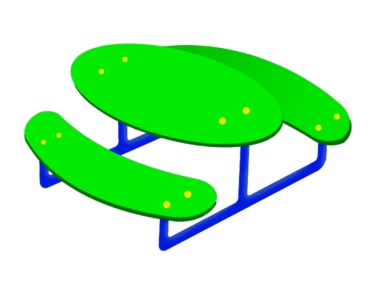 шт.11.Скамья № 24СК-24шт.1Высота  (мм) 6001.Скамья № 24СК-24шт.1Длина  (мм)15001.Скамья № 24СК-24шт.1Ширина  (мм)12001.Скамья № 24СК-24шт.1Применяемые материалы Применяемые материалы 1.Скамья № 24СК-24шт.1Каркас скамьи В кол-ве 1шт., изготовлен из металлической трубы диаметром 27мм. с покраской термопластичной  порошковой краской. ГОСТ Р 52301-20131.Скамья № 24СК-24шт.1СтолешницаВ кол-ве 1шт.,  изготовлена из ламинированной фанеры марки ФОФ сорт 2/2 толщиной 18 мм. Все углы фанеры закругленные, радиус 20 мм, ГОСТ Р 52169-2012.1.Скамья № 24СК-24шт.1Сиденье В кол-ве 2шт., изготовлено из ламинированной фанеры марки ФОФ сорт 2/2 толщиной 18 мм. Все углы фанеры закругленные, радиус 20 мм, ГОСТ Р 52169-2012.1.Скамья № 24СК-24шт.1Закладная  для бетонирования В кол-ве 4 шт.  изготовлены из листовой стали толщиной 2мм и металлического уголка 30х30мм толщиной стенки 2мм, закладная  заканчиваться монтажным фланцем, выполненным из стали толщиной 2мм, которые бетонируются в землю.1.Скамья № 24СК-24шт.1МатериалыВлагостойкая ламинированная фанера марки ФОФ сорт 2/2, все торцы фанеры закругленные, радиус 20мм, ГОСТ Р 52169-2012 Детали из фанеры имеют полиакрилатное покрытие, специально предназначено для применения на детских площадках, стойко к сложным погодным условиям, истиранию, устойчиво к воздействию ультрафиолета и влаги. Металл покрашен термопластичной  порошковой краской. Заглушки пластиковые, цветные. Все метизы оцинкованы.